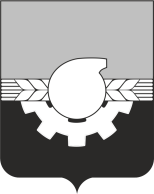 АДМИНИСТРАЦИЯ ГОРОДА КЕМЕРОВОПОСТАНОВЛЕНИЕот 15.09.2022 № 2662О признании утратившими силу отдельных правовых актов администрации города Кемерово	Руководствуясь статьей 45 Устава города Кемерово1. Признать утратившими силу:1.1. Постановление администрации города Кемерово от 25.01.2022 № 131 «О демонтаже незаконно размещенных объектов»;1.2. Постановление администрации города Кемерово от 07.02.2022 № 287 «О демонтаже незаконно размещенных объектов»;1.3. Постановление администрации города Кемерово от 11.02.2022 № 317 «О демонтаже незаконно размещенных объектов»;1.4. Постановление администрации города Кемерово от 15.04.2022 № 972 «О демонтаже незаконно размещенного объекта»;1.5. Постановление администрации города Кемерово от 06.06.2022 № 1525 «О демонтаже незаконно размещенных объектов»;1.6. Постановление администрации города Кемерово от 10.06.2022 № 1623 «О внесении изменений в постановление администрации города Кемерово 
от 06.06.2022 № 1525 «О демонтаже незаконно размещенных объектов».2. Комитету по работе со средствами массовой информации
(Н.Н. Горбачева) обеспечить официальное опубликование настоящего постановления и разместить настоящее постановление на официальном сайте администрации города Кемерово в информационно-телекоммуникационной сети «Интернет».3. Контроль за исполнением настоящего постановления возложить на первого заместителя Главы города Д.В. Анисимова.Глава города									  И.В. Середюк